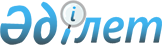 О внесении изменений в решение акима Узункольского района от 19 октября 2015 года № 6 "Об образовании избирательных участков на территории Узункольского района"Решение акима Узункольского района Костанайской области от 3 мая 2017 года № 2. Зарегистрировано Департаментом юстиции Костанайской области 8 июня 2017 года № 7096
      В соответствии со статьей 23 Конституционного Закона Республики Казахстан от 28 сентября 1995 года "О выборах в Республике Казахстан" аким Узункольского района РЕШИЛ:
      1. Внести в решение акима Узункольского района от 19 октября 2015 года №6 "Об образовании избирательных участков на территории Узункольского района" (зарегистрировано в Реестре государственной регистрации нормативных правовых актов под № 6020, опубликовано 10 декабря 2015 года в газете "Нұрлы жол") следующие изменения:
      в приложении к вышеуказанному решению в границах участка № 769 улицу Центральную изменить на улицу имени Джамбурчина Е.К., в границах участка № 770 улицу Новую изменить на улицу Амреша Дарменова.
      2. Контроль за исполнением настоящего решения возложить на руководителя аппарата акима Узункольского района.
      3. Настоящее решение вводится в действие по истечении десяти календарных дней после дня его первого официального опубликования.
      СОГЛАСОВАНО
      Председатель Узункольской
      районной территориальной
      избирательной комиссии
      ____________ К. Кайралапов
					© 2012. РГП на ПХВ «Институт законодательства и правовой информации Республики Казахстан» Министерства юстиции Республики Казахстан
				
      Аким района

К. Сарсембаев
